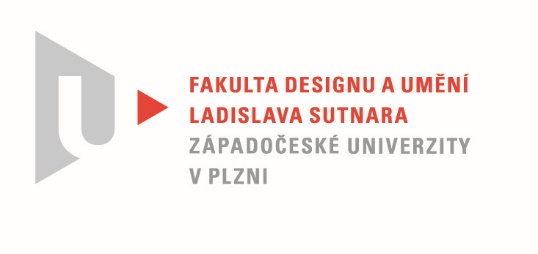 Protokol o hodnoceníkvalifikační práce Název bakalářské práce: INTERIÉR (obecně) JAKO HRAPráci předložil student:  Jakub VEDRALStudijní obor a specializace: Design, specializace Produktový designPosudek oponenta práce Práci hodnotil: MgA. Štěpán Rous, Ph.D.Cíl práce Formálně bylo vytvořeno to, co bylo slíbeno,  fakticky kvalita výstupu odpovídá obvyklým požadavkům kladeným na posuzovaný typ kvalifikační práce.Stručný komentář hodnotitele  Návrh designu  na mě působí uceleně a jako celek se zdá být v souladu estetiky i konstrukce. Princip roštů, jako designový prvek je jednoduchý a variabilní. Možnosti, které student deklaruje v práci formou vizualizací jsou v pohodě a hravé.   Možná bych se více zaměřil na jasnější princip spojení rohů nábytku  a vůbec vytvoření funkčního prototypu, i když třeba jen jednotlivost daného celku.  Dokážu si představit, že tyto prvky nábytku, tvořící celek, by mohl být dobrý výrobní program pro firmu vyrábějící nábytek.Vyjádření o plagiátorstvíPředkládané dílo není plagiátem.4. Navrhovaná známka a případný komentářNavrhuji práci hodnotit známkou výborněDatum:22. 05. 2022						MgA. Štěpán Rous, Ph.D.Tisk oboustranný